	RCP déficit sévère en alpha 1 antitrypsine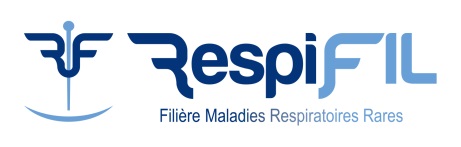 	du « Je déclare avoir recueilli le consentement de mon patient pour le passage de son dossier en Réunion de Concertation Pluridisciplinaire (RCP) et l’avoir informé que ses données de santé sont gérées via un site sécurisé et sont partagées avec d’autres professionnels de santé à des fins de prise en charge diagnostique et thérapeutique, et peuvent être utilisées à des fins de recherche clinique ».Identité du maladeNOM* : Prénom* : Date de Naissance* : Code postal domicile* : Sexe : F  M Age : Médecin prescripteurMédecin prescripteur de la RCP* (Nom, Prénom) : Médecin référent si différent (Nom, Prénom) : Date de la demande : Informations cliniquesAntécédents familiaux Déficit en alpha 1 antitrypsine	 Maladie du foie 	 Maladie du poumonAntécédent familial important : Lien des personnes concernées (ex : mère du patient, etc.) : Antécédents personnelsProfession : Autre maladie génétique (par ex : mucoviscidose, hémochromatose, THH, téloméropathie, etc.) : Asthme : Expositions respiratoires :  professionnelle  domestique       Commentaires : Tabagisme : 	 Actif  	 Sevré	 Non-fumeurPaquet*année :Autres produits inhalés (chicha, cannabis) : Alcool : unité/semaine : Antécédent de consommation excessive : Hépatopathie dans l’enfance : Autre maladie hépatique : Histoire de la maladie Atteinte pulmonaire : 	 Atteinte hépatique : 	☐ Autre(s) atteinte(s) :	Patient déjà présenté en RCP locale :  Oui, préciser : ../../….   Non Explorations réalisées Cocher si réalisé	                                                              Résultats si anormal/commentairesTraitement  Réhabilitation respiratoire : Taper du texte LAMA : Taper du texte LABA : Taper du texte Corticoïdes inhalés :  Oxygénothérapie :   Autre(s) : Recommandation d’informer la famille        Faite      Oui      NonCette demande d’avis à la RCP concerne :	 Thérapeutique   Génétique     Autre : Question posée : Conclusion de la RCP :Synthèse diagnostique Génotype :  Emphysème	: 	 Hépatopathie :  Autre : Thérapeutique Validation de l’indication de traitement substitutif (conforme RPC)  Proposition de traitement substitutif (hors RPC) 		 Non indication de traitement substitutif Commentaires : Bilan à compléter par :  Adresser à un hépatologue		 EFR DLCO  Scan thorax avec densité		 Autre : Commentaires : Inclure dans le registre CONEDAT/eARCO :	 Déjà inclus	 A inclure	 N/ARecommandation d’informer la famille :  Faite        A faire :  Alpha-1-antitrypsine, dosage :		 Alpha-1-antitrypsine, Phénotype IEF (ex: SZ) :		 Alpha-1-antitrypsine, PCR (S, Z) :		 Alpha-1-antitrypsine, séquençage :		 Activité antiélastasique :		 TDM Thoracique qualitatif :		 TDM Thoracique quantitatif : %LAA  Densité en g/l de CPT ou PD15 : 		 EFR :  Poids :  kg ; Taille :   cm ; IMCCVF :  % VEMS :  % VEMS post-béta2 gain en mL : +  mL VEMS/CV : 0, VR :  % CPT :  % VR/CT : 0, DLco :  % Kco :  % TDM6’ :	Mètres parcourus :  m Dyspnée de fin de test : Taper du texteSat (T0) : %
Sat (T6min) :    sous         Bilan hépatique normal (ASAT, ALAT, GGT, PAL, bilirubine) sinon préciser :	  Échographie hépatique : 		                                       Fibroscan élasticité : 		 Fibroscan, CAP : 		 Fibrotest :		